附件3深圳市政府集中采购机构2018年度考核问卷调查表（调查对象：采购人）采购单位名称：                       联系人：              联系电话：          一、您认为市采购中心制度建设情况：      〇非常好 〇较好 〇一般 〇差 〇极差         不足体现在:                           二、您认为市采购中心采购程序操作规程的执行情况：      〇非常好 〇较好 〇一般 〇差 〇极差       不足主要体现在：                           二、您认为市采购中心采购信息公告发布情况：      〇非常好 〇较好 〇一般 〇差 〇极差三、您认为市采购中心的办事流程设计：〇非常好 〇较好 〇一般 〇差 〇极差四、您认为市采购中心的办事效率：    〇非常高 〇较高 〇一般 〇低 〇很低五、您认为市采购中心的工作质量：〇非常高 〇较高 〇一般 〇低 〇很低六、您认为政府采购项目的采购价格：〇非常高 〇偏高 〇与市场价格一致 〇低于市场价格 〇比市场价格低很多七、您认为市采购中心的业务设施齐备情况：      〇非常好 〇较好 〇一般 〇差 〇极差八、您认为市采购中心工作透明度：      〇很高 〇较高 〇一般 〇差 〇极差九、您认为市采购中心网上采购的实施运作效果：〇非常好 〇较好 〇一般 〇差 〇很差不足体现在                           十、您认为市采购中心招标文件的编制质量：〇非常好 〇较好 〇一般 〇差 〇很差十一、您认为市采购中心组织招标答疑的情况：〇非常好 〇较好 〇一般 〇差 〇很差十二、您对市采购中心执行公开、公平、公正为准则的采购法规满意度：〇非常满意 〇满意 〇一般 〇不满意 〇非常不满意十三、您认为市采购中心工作人员的服务态度：〇非常好 〇较好 〇一般 〇差 〇很差十四、您认为市采购中心工作人员的业务素质：〇非常高 〇较高 〇一般 〇低 〇很低十五、您认为市采购中心及其工作人员遵纪守法、廉洁自律情况：  〇非常好 〇较好 〇一般 〇低 〇很低十六、综合上述情况，请您给市采购中心打分：       （总分为100分，得分90分以上为优秀，80-89分为良好，60-79分为合格，59分及以下为不合格。）十七、您认为需要补充的情况反映和意见建议等：             　　　　                                                             　　　　   注：采购人可扫描此二维码在线提交调查问卷。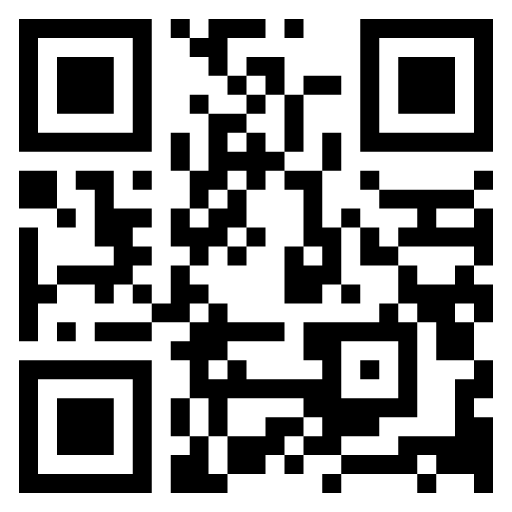 